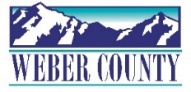 PUBLIC NOTICE is hereby given that the Board of Commissioners of Weber County, Utah will hold a regular commission meeting in the Commission Chambers at 2380 Washington Blvd., Ogden, Utah, on Tuesday, March 5, 2024, commencing at 10:00 a.m. This meeting is also available by Zoom: link- Join Zoom Meetinghttps://us06web.zoom.us/j/85260293450?pwd=eGpvYjRKKzNSb0p5L1NXemlLdEwvZz09Meeting ID: 852 6029 3450Passcode: 503230The agenda for the meeting consists of the following:Welcome- Commissioner HarveyPledge of Allegiance- Chad Meyerhoffer   Invocation- Craig Brandt      Thought of the Day- Commissioner Froerer      Agenda Related Public Comments- (Comments will be taken for items listed on the agenda-              please limit comments to 3 minutes).      Consent Items-Request for approval of warrants #101207-101258, #482706-482795, and #341-342 in the amount of $3,137,438.62.Request for approval of purchase orders in the amount of $189,135.71.Summary of warrants and purchase orders.Request for approval of minutes for the meeting held on February 27, 2024.Request for approval of new business licenses. Request from the Weber County Homeland Security Department for approval to surplus eleven office chairs. Request from the Weber County Library for approval to surplus a 2008 Dodge Sprinter Cargo Van. Request for approval to declare Parcel #16-049-0130 as surplus property. Request for approval of a contract by and between Weber County and Powerdetails for the use of computer software to manage overtime shifts for the Sheriff’s Office overtime and vendor shifts.Request for approval of Amendment #1 to Contract No. 220630328- Ogden Valley Wayfinding Signage- Phase 2.Request for approval of a contract by and between Weber County and Kim Whimpey to manage stalls during the Ice Breaker Rodeo being held at the Golden Spike Event Center.Action Items-Request from the Recreation, Arts, Museums and Parks Board for approval of the 2024 RAMP Grant recommendations.Presenter: Lacy RichardsRequest for approval of final reading of an ordinance of the County Commissioners of Weber County to change the name of streets within unincorporated areas of Weber County.Presenter: Brett BadleyRequest for approval of a resolution of the County Commissioners of Weber County making appointments to the Public Defender Board.Presenter: Jim RetallickRequest for approval of a resolution of the County Commissioners of Weber County initiating the creation of a governing document for the proposed Nordic Village Public Infrastructure Districts Nos. 1, 2, and 3.Presenter: Stephanie RussellRequest for approval of a resolution of the County Commissioners of Weber County approving the 2023 Municipal Wastewater Planning Program Annual Report.Presenter: Chad MeyerhofferRequest for approval of an Academy Cooperative Agreement by and between Weber County and Weber State University for a corrections/special function office academy class for the Sheriff’s Office.Presenter: Aaron Perry Request for approval of a resolution of the County Commissioners of Weber County appointing a new Chief Administrative Office of Appeals.Presenter: Janie AveryRequest for approval of the first reading of a GRAMA Ordinance amendment to clarify and improve the county code regarding processes for GRAMA Appeal, (Chapter 2-13-7(a)).Presenter: Janie AveryRequest for approval of GRAMA Request Annual Report for 2023.Presenter: Janie AveryCommissioner Comments- (Stall of Fame)Adjourn-CERTIFICATE OF POSTINGThe undersigned duly appointed Executive Coordinator in the County Commission Office does hereby certify that the above notice and agenda were posted as required by law this 1st day of March, 2024.						_________________________________________											Shelly HalacyIn compliance with the Americans with Disabilities Act, persons needing auxiliary services for these meetings should call the Weber County Commission Office at 801-399-8405 at least 24 hours prior to the meeting. Information on items presented can be found by clicking highlighted words at the end of the item.   	